Publicado en Málaga el 05/08/2024 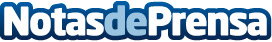 Martin Mingorance: Excelencia jurídica para empresas en Málaga En el despacho de Abogados en Málaga de Martín Mingorance, ofrecen desde hace más de tres décadas, servicios de asesoramiento y gestión de todo tipo de casos en derechoDatos de contacto:Martín MingoranceMartín Mingorance Abogados952215040Nota de prensa publicada en: https://www.notasdeprensa.es/martin-mingorance-excelencia-juridica-para_1 Categorias: Nacional Derecho Finanzas Andalucia http://www.notasdeprensa.es